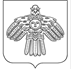 Ш У Ö МПОСТАНОВЛЕНИЕот 19 декабря 2022 г.                         					         № 1214Республика Коми, с. АйкиноОб утверждении Программы профилактики рисков причинения вреда (ущерба) охраняемым законом ценностям на 2023 год в сфере муниципального жилищного контроля на территориимуниципального района «Усть-Вымский»Руководствуясь Постановлением Правительства Российской Федерации                      от 25 июня 2021 № 990 «Об утверждении Правил разработки и утверждения контрольными (надзорными) органами программы профилактики рисков причинения вреда (ущерба) охраняемым законом ценностям», администрация муниципального района «Усть-Вымский» постановляет:1. Утвердить Программу профилактики рисков причинения вреда (ущерба) охраняемым законом ценностям на 2023 год в сфере муниципального жилищного контроля на территории муниципального района «Усть-Вымский».2. Настоящее постановление вступает в силу 01.01.2023 года.3.Опубликовать настоящее постановление на официальном сайте администрации муниципального района «Усть-Вымский» в сети Интернет.4.Контроль за исполнением настоящего постановления оставляю за собой.И.о. главы МР «Усть-Вымский»-руководителя администрации                                                                 А.Д. КарповаПРОГРАММА профилактики рисков причинения вреда (ущерба) охраняемым законом ценностям на 2023 год в сфере муниципального жилищного контроля на территории муниципального района «Усть-Вымский»1. Общие положенияНастоящая Программа профилактики рисков причинения вреда (ущерба) охраняемым законом ценностям на 2023 год в сфере муниципального жилищного контроля на территории муниципального района «Усть-Вымский» (далее - Программа) разработана в целях  стимулирования добросовестного соблюдения обязательных требований организациями и гражданами,  устранения условий, причин и факторов, способных привести к нарушениям обязательных требований и (или) причинению вреда (ущерба) охраняемым законом ценностям,  создания условий для доведения обязательных требований до контролируемых лиц, повышение информированности о способах их соблюдения.Настоящая Программа разработана и подлежит исполнению администрацией муниципального района «Усть-Вымский» (далее по тексту – администрация).2. Анализ текущего состояния осуществления вида контроля, описание текущего развития профилактической деятельности контрольного (надзорного) органа, характеристика проблем, на решение которых направлена Программа 2.1. Вид осуществляемого муниципального контроля.Муниципальный жилищный контроль на территории муниципального района «Усть-Вымский» осуществляется администрацией муниципального района «Усть-Вымский».2.2. Предметом муниципального жилищного контроля является соблюдение юридическими лицами, индивидуальными предпринимателями кроме юридических лиц, индивидуальных предпринимателей, осуществляющих деятельность на основании лицензии на осуществление предпринимательской деятельности по управлению многоквартирными домами, и гражданами (далее – контролируемые лица) обязательных требований, установленных жилищным законодательством, законодательством об энергосбережении и о повышении энергетической эффективности в отношении муниципального жилищного фонда:1) требований к использованию и сохранности жилищного фонда, в том числе требований к жилым помещениям, их использованию и содержанию, использованию и содержанию общего имущества собственников помещений в многоквартирных домах, порядку осуществления перевода жилого помещения в нежилое помещение и нежилого помещения в жилое в многоквартирном доме, порядку осуществления перепланировки и (или) переустройства помещений в многоквартирном доме; 2) требований к формированию фондов капитального ремонта; 3) требований к созданию и деятельности юридических лиц, индивидуальных предпринимателей, осуществляющих управление многоквартирными домами, оказывающих услуги и (или) выполняющих работы по содержанию и ремонту общего имущества в многоквартирных домах;4) требований к предоставлению коммунальных услуг собственникам и пользователям помещений в многоквартирных домах и жилых домов;5) правил изменения размера платы за содержание жилого помещения в случае оказания услуг и выполнения работ по управлению, содержанию и ремонту общего имущества в многоквартирном доме ненадлежащего качества и (или) с перерывами, превышающими установленную продолжительность;6) правил содержания общего имущества в многоквартирном доме и правил изменения размера платы за содержание жилого помещения;7) правил предоставления, приостановки и ограничения предоставления коммунальных услуг собственникам и пользователям помещений в многоквартирных домах и жилых домов; 8) требований энергетической эффективности и оснащенности помещений многоквартирных домов и жилых домов приборами учета используемых энергетических ресурсов; 9) требований к порядку размещения ресурсоснабжающими организациями, лицами, осуществляющими деятельность по управлению многоквартирными домами, информации в государственной информационной системе жилищно-коммунального хозяйства (далее – система); 10) требований к обеспечению доступности для инвалидов помещений в многоквартирных домах; 11) требований к предоставлению жилых помещений в наемных домах социального использования;	Предметом муниципального контроля является также исполнение решений, принимаемых по результатам контрольных мероприятий.2.3. Администрацией за 9 месяцев 2022 года проверок соблюдения действующего законодательства Российской Федерации в указанной сфере не проводилось.В рамках профилактики рисков причинения вреда (ущерба) охраняемым законом ценностям администрацией в 2022 году осуществляются следующие мероприятия:1)	размещение на официальном сайте администрации в сети «Интернет» перечней нормативных правовых актов или их отдельных частей, содержащих обязательные требования, оценка соблюдения которых является предметом муниципального контроля, а также текстов, соответствующих нормативных правовых актов;2)	осуществление информирования юридических лиц, индивидуальных предпринимателей по вопросам соблюдения обязательных требований, в том числе посредством разъяснительной работы в средствах массовой информации; За 9 месяцев 2022 года администрацией выдано 0 предостережений о недопустимости нарушения обязательных требований, проведено 6 консультирований: в устной форме, по телефону, на личном приеме. Ключевыми и наиболее значимыми рисками при реализации программы профилактики нарушений обязательных требований в сфере муниципального жилищного контроля на территории муниципального района «Усть-Вымский» являются:- различное толкование содержания обязательных требований подконтрольными субъектами, которое может привести к нарушению ими отдельных обязательных требований;- нарушение подконтрольными субъектами обязательных требований, что может повлечь за собой, причинение вреда жизни и здоровью граждан, причинение материального вреда жилым помещениям.Проведение профилактических мероприятий, направленных на соблюдение подконтрольными субъектами обязательных требований в области жилищного законодательства, установленных в отношении жилищного фонда побуждает подконтрольные субъекты к добросовестности, улучшению ситуации в целом, повышению ответственности подконтрольных субъектов, снижению количества выявляемых нарушений обязательных требований. 3. Цели и задачи реализации Программы3.1. Цели Программы:- устранение условий, причин и факторов, способных привести к нарушениям обязательных требований и (или) причинению вреда (ущерба) охраняемым законом ценностям;- создание условий для доведения обязательных требований до контролируемых лиц, повышение информированности о способах их соблюдения.- предупреждение нарушений контролируемыми лицами обязательных требований, включая устранение причин, факторов и условий, способствующих возможному нарушению обязательных требований;-  снижение размера ущерба, причиняемого охраняемым законом ценностям.3.2. Задачи Программы:- укрепление системы профилактики нарушений обязательных требований;- выявление причин, факторов и условий, способствующих нарушению обязательных требований законодательства, определение способов устранения или снижения рисков их возникновения;- установление зависимости видов, форм и интенсивности профилактических мероприятий от особенностей конкретных подконтрольных субъектов, и проведение профилактических мероприятий с учетом данных факторов;- формирование единого понимания обязательных требований законодательства у всех участников контрольной деятельности;- повышение прозрачности осуществляемой контрольной деятельности.В положении о виде контроля мероприятия, направленные на нематериальное поощрение добросовестных контролируемых лиц, не установлены, следовательно, меры стимулирования добросовестности в программе не предусмотрены.В положении о виде контроля самостоятельная оценка соблюдения обязательных требований (самообследование) не предусмотрена, следовательно, в программе способы самообследования в автоматизированном режиме не определены (ч.1 ст.51 №248-ФЗ).4. Перечень профилактических мероприятий, сроки (периодичность) их проведения5. Показатели результативности и эффективности Программы«ЕМДiН»МУНИЦИПАЛЬНÖЙ РАЙОНСААДМИНИСТРАЦИЯ АДМИНИСТРАЦИЯМУНИЦИПАЛЬНОГО РАЙОНА«УСТЬ-ВЫМСКИЙ»Утвержденапостановлением администрации МР «Усть-Вымский»            от «19» декабря 2022 года № 1214                                                       (приложение)№ п/пНаименование мероприятияСрок реализации мероприятияОтветственное должностное лицо1ИнформированиеИнформирование осуществляется администрацией по вопросам соблюдения обязательных требований посредством размещения соответствующих сведений на официальном сайте администрации ПостоянноСпециалист администрации, к должностным обязанностям которого относится осуществление муниципального контроля2Обобщение правоприменительной практикиОбобщение правоприменительной практики осуществляется администрацией посредством сбора и анализа данных о проведенных контрольных мероприятиях и их результатах.По итогам обобщения правоприменительной практики администрация готовит доклад, содержащий результаты обобщения правоприменительной практики по осуществлению муниципального контроля, который утверждается руководителем контрольного органаЕжегодно не позднее 30 января года, следующего за годом обобщения правоприменительной практикиСпециалист администрации, к должностным обязанностям которого относится осуществление муниципального контроля3Объявление предостереженияПредостережение о недопустимости нарушения обязательных требований объявляется контролируемому лицу в случае наличия у администрации сведений о готовящихся нарушениях обязательных требований и (или) в случае отсутствия подтверждения данных о том, что нарушение обязательных требований причинило вред (ущерб) охраняемым законом ценностям либо создало угрозу причинения вреда (ущерба) охраняемым законом ценностямПо мере появления оснований, предусмотренных законодательствомСпециалист администрации, к должностным обязанностям которого относится осуществление муниципального контроля4КонсультированиеКонсультирование осуществляется в устной или письменной форме по телефону, посредством видео-конференц-связи, на личном приеме, в ходе проведения профилактического мероприятия, контрольного (надзорного) мероприятияПостоянно по обращениям контролируемых лиц и их представителейСпециалист администрации, к должностным обязанностям которого относится осуществление муниципального контроля5Профилактический визитОдин раз в годСпециалист администрации, к должностным обязанностям которого относится осуществление муниципального контроля№ п/пНаименование показателяВеличина1Полнота информации, размещенной на официальном сайте контрольного органа в сети «Интернет» в соответствии с частью 3 статьи 46 Федерального закона от 31 июля 2021 г. № 248-ФЗ «О государственном контроле (надзоре) и муниципальном контроле в Российской Федерации»100%2Утверждение   доклада, содержащего результаты обобщения правоприменительной практики по осуществлению муниципального контроля, его опубликованиеИсполнено / Не исполнено3Доля выданных предостережений по результатам рассмотрения обращений с подтвердившимися сведениями о готовящихся нарушениях обязательных требований или признаках нарушений обязательных требований и в случае отсутствия подтвержденных данных о том, что нарушение обязательных требований причинило вред (ущерб) охраняемым законом ценностям либо создало угрозу причинения вреда (ущерба) охраняемым законом ценностям (%)0%4Доля лиц, удовлетворенных консультированием в общем количестве лиц, обратившихся за консультированием100%